КОНТРОЛЬНО-СЧЕТНАЯ ПАЛАТА ГОРОДА ОМСКАСТАНДАРТвнешнего муниципального финансового контроля«Оперативный контроль исполнения решения о бюджете города Омска»(утвержден Постановлением Коллегии Контрольно-счетнойпалаты города Омска, протокол от 11.12.2019 № 32,вводится в действие с 01.01.2020)г. Омск2019 годСодержание1.  Общие положения                                                                                              32. Содержание оперативного контроля                                                                 33. Правовая и информационная основы оперативного контроля                       54. Проведение оперативного контроля                                                                  5Приложение № 1 Форма запроса КСП г. Омска о предоставлении информации                                                                                                              9Приложение № 2 Примерная форма заключения на отчет об исполнении бюджета                                                                                                                  11Приложение № 3 Форма сопроводительного письма к заключению на отчет об исполнении бюджета                                                                        151. Общие положения1.1. Стандарт внешнего муниципального финансового контроля «Оперативный контроль исполнения решения о бюджете города Омска» (далее - Стандарт) разработан в соответствии с Бюджетным кодексом Российской Федерации, Федеральным законом от 07.02.2011 № 6-ФЗ «Об общих принципах организации и деятельности контрольно-счетных органов субъектов Российской Федерации и муниципальных образований», Положением о Контрольно-счетной палате города Омска, утвержденным Решением Омского городского Совета от 10.10.2001 № 409, а также общими требованиями к стандартам внешнего государственного и муниципального контроля для проведения контрольных и экспертно-аналитических мероприятий контрольно-счетными органами субъектов Российской Федерации и муниципальных образований, утвержденными Коллегией Счетной палаты Российской Федерации. 1.2. Стандарт предназначен для использования должностными лицами Контрольно-счетной палаты города Омска (далее – КСП г. Омска), обладающими полномочиями на проведение оперативного контроля исполнения решения о бюджете города Омска, за 1 полугодие и девять месяцев текущего финансового года.1.3. Целью Стандарта является установление общих правил и процедур осуществления оперативного контроля за ходом исполнения решения о бюджете города Омска, проводимого КСП г. Омска.1.4. Задачами Стандарта являются:- определение основных этапов проведения оперативного контроля;- установление общих требований к подготовке и проведению экспертно-аналитических мероприятий, осуществляемых в рамках оперативного контроля;- определение структуры, содержания и основных требований при подготовке и оформлении результатов оперативного контроля.2. Содержание оперативного контроля2.1. Оперативный контроль - это контроль за исполнением бюджета города в текущем финансовом году, осуществляемый КСП г. Омска в целях определения соответствия фактически поступивших в бюджет доходов (денежных поступлений) и произведенных расходов утвержденным показателям бюджета города на текущий финансовый год.2.2. Задачами оперативного контроля являются:а) проведение анализа фактических показателей, сложившихся по результатам исполнения бюджета за отчетный период, в сравнении с показателями, утвержденными решением о бюджете на текущий финансовый год, сводной бюджетной росписью расходов бюджета, а также выявление и анализ отклонений от показателей, утвержденных указанными документами;б) определение объема и структуры муниципального долга, размера дефицита (профицита) бюджета города, источников финансирования дефицита бюджета города;в) выявление нарушений в ходе исполнения бюджета города, внесение предложений по их устранению.2.3. В процессе проведения оперативного контроля исполнения бюджета осуществляется анализ: - изменений, вносимых в решение о бюджете на текущий финансовый год;- составления и ведения сводной бюджетной росписи, обоснованности изменений, вносимых в сводную бюджетную роспись;- отчета об исполнении бюджета по доходам и расходам, по источникам финансирования дефицита, в том числе рисков (возможностей) невыполнения бюджета по доходам и по расходам в текущем периоде вследствие изменения социально-экономической ситуации, бюджетного и налогового законодательства Российской Федерации, при необходимости подготовка предложений по корректировке и исполнению в полном объеме показателей бюджета по доходам, расходам и источникам финансирования дефицита;- исполнения плановых назначений в разрезе главных администраторов средств бюджета города (при необходимости);- хода реализации муниципальных программ, в том числе осуществления бюджетных инвестиций в объекты капитального строительства;- муниципального долга;- использования и управления средствами резервного фонда Администрации города Омска.2.4. Предметом оперативного контроля, осуществляемого КСП                    г. Омска, являются:– показатели исполнения доходных и расходных статей бюджета;– показатели источников финансирования дефицита бюджета;– показатели сводной бюджетной росписи и лимитов бюджетных обязательств, изменения, внесенные в сводную бюджетную роспись;– изменения, внесенные в решение о бюджете;– исполнение текстовых статей решения о бюджете на текущий финансовый год;- размер и структура муниципального долга, объем расходов на погашение и обслуживание муниципального долга, программы внутренних заимствований по привлечению, погашению и использованию кредитов;- программы муниципальных гарантий;- показатели исполнения (реализации) муниципальных программ.2.5. Объектами оперативного контроля в пределах полномочий КСП              г. Омска являются:- финансовый орган Администрации города Омска (департамент финансов и контроля Администрации города Омска); - главные администраторы (администраторы) доходов бюджета, осуществляющие контроль за полнотой и своевременностью поступлений налогов, сборов и других обязательных платежей в бюджет города;- главные распорядители (распорядители, получатели) бюджетных средств, осуществляющие операции со средствами бюджета города;- главные администраторы (администраторы) источников финансирования дефицита бюджета города;- иные организации вне зависимости от видов и форм собственности, получающие, перечисляющие и использующие средства бюджета города Омска или использующие муниципальную собственность, а также имеющие предоставленные законодательством льготы и преимущества (при необходимости).3. Правовая и информационная основы оперативного контроляПравовой и информационной основами оперативного контроля являются:- Бюджетный кодекс Российской Федерации;- Налоговый кодекс Российской Федерации;- Федеральный закон от 07.02.2011 № 6-ФЗ «Об общих принципах организации и деятельности контрольно-счетных органов субъектов Российской Федерации и муниципальных образований»;- решения о бюджете города Омска на текущий финансовый год и об изменениях, вносимых в бюджет;- муниципальные (нормативные) правовые акты, принимаемые во исполнение решения о бюджете города на текущий год;- Положение о КСП г. Омска, утвержденное Решением Омского городского Совета от 10.10.2001 № 409, Регламент КСП г. Омска, план работы КСП г. Омска на текущий финансовый год;- утвержденная сводная бюджетная роспись и изменения, вносимые в нее;- утвержденные лимиты бюджетных обязательств;- данные, получаемые по запросам КСП г. Омска;- результаты контрольных и экспертно-аналитических мероприятий, осуществленных КСП г. Омска.4. Проведение оперативного контроляМероприятия оперативного контроля включаются в годовой план работы КСП г. Омска.Оперативный контроль за ходом исполнения бюджета проводится в три этапа:- подготовка к проведению оперативного контроля;- непосредственное проведение оперативного контроля;- подготовка и оформление результатов оперативного контроля. 4.1. Подготовка к проведению оперативного контроляВ рамках подготовки к проведению оперативного контроля аудиторами КСП г. Омска подготавливаются и направляются запросы объектам оперативного контроля о предоставлении информации, документов и материалов, необходимых для проведения оперативного контроля, по форме согласно приложению № 1 к Стандарту (при необходимости).4.2. Непосредственное проведение оперативного контроля4.2.1. В ходе непосредственного проведения оперативного контроля проверяется соблюдение в ходе исполнения бюджета требований бюджетного законодательства, а также анализируются:- показатели поступления доходов в бюджет;- показатели исполнения расходов бюджета;- источники финансирования дефицита бюджета, состояние муниципального долга;- соблюдение текстовых статей решения о бюджете.4.2.2. Анализ показателей поступления доходов в бюджет включает:- сравнение плановых показателей в представленном отчете об исполнении бюджета и плановых показателей решения о бюджете, причины отклонений;- сравнение показателей исполнения доходной части бюджета с утвержденными показателями бюджета, выявление отклонений и нарушений (недостатков), установление причин возникновения отклонений (в том числе обусловленных макроэкономическими условиями развития экономики);- сравнение фактических показателей исполнения доходов бюджета в отчетном периоде с показателями, сложившимися в аналогичном периоде предыдущего года, в разрезе групп доходов, отдельных видов поступлений.4.2.3. Анализ показателей исполнения расходов бюджета включает:- сравнение показателей исполнения расходной части бюджета с утвержденными показателями бюджета, выявление отклонений и нарушений (недостатков), установление причин возникновения отклонений;- анализ расходов, произведенных в отчетном периоде за счет средств резервного фонда;- сравнение показателей исполнения расходов по разделам и подразделам классификации расходов бюджета, выявление наиболее значительных отклонений и нарушений (недостатков) расходов от бюджетных назначений, повлиявших на исполнение расходов в целом по разделу, установление причин возникновения выявленных отклонений;- анализ реализации муниципальных программ.4.2.4. Анализ источников финансирования дефицита бюджета и состояния муниципального долга включает:- сравнение привлеченных из источников финансирования дефицита бюджета средств с утвержденными показателями бюджета;- анализ структуры источников финансирования дефицита бюджета;- анализ объема бюджетных кредитов, предоставленных в текущем году бюджету (в случае их предоставления);- анализ объема кредитов, полученных в текущем году от кредитных организаций (в случае их получения);- анализ задолженности по бюджетным кредитам, предоставленным из бюджета;- анализ муниципального долга по объему и структуре; - исполнение программы муниципальных гарантий.4.2.5. Анализ реализации текстовых статей решения о бюджете включает в себя анализ полноты и достаточности принятой нормативной правовой базы для реализации текстовой части решения о бюджете.4.2.6. При проведении оперативного контроля исполнения бюджета используются:- результаты мероприятий внешнего муниципального финансового контроля КСП г. Омска;- информация, полученная от объектов оперативного контроля.4.3. Подготовка и оформление результатов оперативного контроля4.3.1. По результатам оперативного контроля аудиторами КСП           г. Омска оформляются заключения на отчет об исполнении бюджета города Омска за соответствующий период по закрепленным за ними направлениям деятельности КСП г. Омска, которые служат основой для подготовки заключения КСП г. Омска на отчет об исполнении бюджета города Омска за соответствующий период текущего финансового года (сводного).4.3.2. В заключениях, подготовленных аудиторами, и в заключении на отчет об исполнении бюджета города Омска за соответствующий период текущего финансового года (сводном) (приложение № 2 к Стандарту) отражаются:- результаты изменений, вносимых в решение о бюджете на текущий финансовый год;- результаты анализа исполнения доходов бюджета по объемам и структуре в сравнении с показателями, утвержденными решением о бюджете на текущий год;- результаты анализа исполнения расходов по разделам и подразделам классификации расходов бюджетов, включая результаты по наиболее значительным отклонениям кассовых расходов от бюджетных назначений, повлиявшие на исполнение расходов в целом по разделу; - результаты анализа размеров дефицита (профицита) бюджета, поступлений из источников финансирования дефицита бюджета и погашения источников финансирования дефицита бюджета;- результаты анализа использования средств резервного фонда Администрации города Омска;- результаты анализа реализации муниципальных программ, в том числе осуществления бюджетных инвестиций в объекты капитального строительства;- результаты анализа объема и структуры муниципального долга (при наличии муниципального долга);- выводы и предложения.4.3.3. Заключение на отчет об исполнении бюджета города Омска за соответствующий период текущего финансового года (сводное) в установленном порядке вносится на рассмотрение и утверждение Коллегии КСП г. Омска, подписывается Председателем КСП г. Омска, регистрируется в журнале учета, находящемся в общем отделе КСП г. Омска, и направляется в Омский городской Совет и Мэру города Омска (в случае принятия соответствующего решения Коллегией КСП г. Омска). Форма сопроводительного письма приведена в приложении № 3 к Стандарту.Приложение № 1к Стандарту Форма запроса КСП г. Омскао предоставлении информации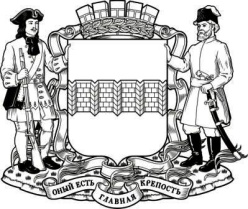 КОНТРОЛЬНО-СЧЕТНАЯ ПАЛАТА ГОРОДА ОМСКА(КСП г. Омска)ул. Думская, д. 1, г. Омск, 644024                          тел.: 53-53-51, факс: 30-26-73«____» _______________ ____ г.                                              № _____________Должность руководителяобъекта оперативного контроля (органа местного самоуправления,муниципального органа,учреждения, предприятия) Фамилия и инициалыУважаемый(ая) (имя, отчество)!В соответствии со статьей 10 Положения о Контрольно-счетной палате города Омска, утвержденного Решением Омского городского Совета от 10.10.2001 № 409, в целях подготовки заключения на отчет об исполнении бюджета города Омска за ___________________  _______ года прошу в срок                                           (1 полугодие, 9 месяцев)       (текущего)до «____» __________    _______ года представить (на бумажном, либо на электронном носителе (выборочно) в КСП г. Омска следующие документы:1) __________________________________________________________.            (указываются наименования конкретных документов или формулируются              вопросы, по которым необходимо представить соответствующую информацию)2) __________________________________________________________3) __________________________________________________________В соответствии со статьей 19.7 Кодекса Российской Федерации об административных правонарушениях непредставление или несвоевременное представление в орган, осуществляющий муниципальный финансовый контроль, сведений (информации), представление которых предусмотрено законом и необходимо для осуществления этим органом его законной деятельности, либо представление в орган, осуществляющий  муниципальный финансовый контроль, таких сведений (информации) в неполном объеме или в искаженном виде, влечет предупреждение или наложение административного штрафа. Председатель                                      ___________      ______________________                                                              (подпись)                   (инициалы и фамилия)Приложение № 2к СтандартуПримерная форма заключенияна отчет об исполнении бюджетаКОНТРОЛЬНО-СЧЕТНАЯ ПАЛАТА ГОРОДА ОМСКА«__» _______ 20__ года                                                             № __________/___ЗАКЛЮЧЕНИЕ (примерное)на отчет об исполнении бюджета города Омска за ____________ 20__ года                                                                                                  (отчетный период текущего года)(утверждено Постановлением Коллегии КСП г. Омска,протокол от ________ _____ г. № _____)Структура заключения КСП г. Омска на отчет об исполнении бюджета за 1 полугодие, 9 месяцев текущего финансового года формируется исходя из задач (вопросов) оперативного контроля исполнения решения о бюджете города Омска на текущий год и может включать следующие основные разделы.1. Общие положенияВ данном разделе отражается основание подготовки заключения, своевременность представления отчета об исполнении бюджета за                               1 полугодие, 9 месяцев текущего года, документы и источники информации, которые используются для подготовки заключения КСП г. Омска на отчет об исполнении бюджета за 1 полугодие, 9 месяцев текущего года.2. Анализ изменения основных бюджетных показателей при исполнении бюджета города Омска  ___________________________________                                                (за соответствующий отчетный период текущего года)и общие итоги его исполненияВ данном разделе отражаются результаты анализа изменения основных характеристик бюджета на основе решений о внесении изменений в бюджет в отчетном периоде текущего года. Указываются основные причины изменения основных характеристик бюджета.Отражаются общие итоги исполнения бюджета, проводится анализ фактического исполнения основных характеристик бюджета по сравнению с плановыми назначениями. Результаты анализа систематизируются в таблицу.3. Анализ исполнения доходной части бюджета города ОмскаАнализ исполнения доходной части бюджета города включает:1) общий анализ исполнения утвержденных плановых показателей в разрезе доходных источников. Сравнение фактических показателей удельного веса налоговых, неналоговых доходов и безвозмездных поступлений в отчетном периоде с показателями, сложившимися в аналогичном периоде предыдущего года. Результаты анализа систематизируются в таблицу (при необходимости);2) анализ внесения изменений в объемы доходной части в ходе исполнения бюджета. Анализ причин и обоснованности корректировки плановых назначений в течение отчетного периода;3) общую оценку исполнения доходной части бюджета, в том числе налоговых, неналоговых доходов и безвозмездных поступлений, по отношению к первоначально утвержденному бюджету и уточненному бюджету на год. Сравнение фактических показателей доходных источников бюджета с показателями, сложившимися в аналогичном периоде предыдущего года. Результаты анализа систематизируются в таблицу (при необходимости);4) анализ доходов в разрезе в разрезе групп доходов, отдельных видов поступлений по сравнению с плановыми назначениями. Сравнение фактических показателей с показателями, сложившимися в аналогичном периоде предыдущего года.4. Анализ исполнения расходной части бюджета города ОмскаВ данном разделе отражается:1) объем и структура кассовых расходов по обязательствам бюджета. Соответствие фактического исполнения по расходам бюджета запланированным объемам в решении о бюджете, уровень исполнения, причины неисполнения (низкого исполнения) бюджетных назначений;2) изменения расходной части бюджета. Анализ причин и обоснованности внесения изменений в объемы расходной части бюджета в ходе исполнения бюджета;3) общая оценка исполнения расходной части бюджета по отношению к первоначально утвержденному и уточненному бюджету на год. Результаты анализа систематизируются в таблицу (при необходимости);4) исполнение расходной части бюджета города:- в разрезе разделов функциональной структуры расходов. Результаты анализа систематизируются в таблицу (при необходимости);- по целевым статьям и видам расходов в соответствии с ведомственной структурой расходов муниципального бюджета (выборочно);5) соблюдение ограничений, установленных Бюджетным кодексом Российской Федерации по изменению и перемещению бюджетных ассигнований;6) наличие или отсутствие расходования бюджетных средств сверх утвержденного решением о бюджете, сводной бюджетной росписью;7) предоставление бюджетных ссуд (кредитов) предприятиям и юридическим лицам, не являющимся муниципальными предприятиями;8) анализ выполнения бюджетных ассигнований на осуществление бюджетных инвестиций в объекты капитального строительства муниципальной собственности. Объемы финансирования капитального строительства (выполненных работ) за счет всех источников финансирования, в том числе за счет средств бюджета города (выборочно);9) расходы по обязательствам бюджета города в разрезе муниципальных программ. Результаты анализа систематизируются в таблицу (при необходимости);10) анализ расходов, произведенных в отчетном периоде за счет средств резервного фонда Администрации города Омска;11) соответствие расходов по обслуживанию долговых обязательств принятому решению о бюджете и ограничениям, установленным Бюджетным кодексом Российской Федерации;12) объем и структура муниципального долга;13) анализ долговых и гарантийных обязательств.5. Источники финансирования дефицита бюджетаВ данном разделе отражается:1) анализ показателей по сравнению с плановыми назначениями и показателями, сложившимися в аналогичном периоде предыдущего года. Результаты анализа систематизируются в таблицу (при необходимости);2) соответствие фактического размера дефицита, источников его покрытия принятому решению о бюджете и ограничениям, установленным Бюджетным кодексом Российской Федерации;3) соответствие объемов полученных и погашенных в отчетном году муниципальным образованием бюджетных кредитов и кредитов кредитных организаций, указанных в источниках финансирования дефицита бюджета, сведениям о состоянии муниципального долга (выписке из муниципальной долговой книги).6. Выводы и предложения В выводах отражается:- существенные обстоятельства исполнения бюджета по отчетным данным;- соблюдение бюджетного законодательства при исполнении бюджета.По результатам оперативного контроля исполнения бюджета города Омска за отчетный период текущего года формируются предложения (при необходимости). Председатель                                      ___________      ______________________                                                              (подпись)                   (инициалы и фамилия)Приложение № 3к СтандартуФорма сопроводительного письма к заключению на отчетоб исполнении бюджетаКОНТРОЛЬНО-СЧЕТНАЯ ПАЛАТА ГОРОДА ОМСКА(КСП г. Омска)ул. Думская, д. 1, г. Омск, 644024                          тел.: 53-53-51, факс: 30-26-73«____» _______________ ____ г.                                              № _____________Председателю Омского городского Совета(Мэру города Омска)Фамилия и инициалыУважаемый (ая) (имя, отчество)!Контрольно-счетная палата города Омска направляет заключение на отчет об исполнении бюджета города Омска за ________________ 20__ года,     (отчетный период)подготовленное в соответствии с планом работы КСП г. Омска на 20__ год.Приложение: на __ л. в __ экз.Председатель                                      ___________      ______________________                                                              (подпись)                   (инициалы и фамилия)